بسم الله الرحمن الرحيم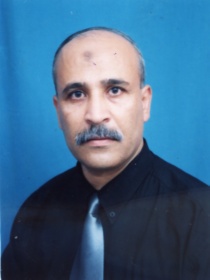 السيـرة الذاتيـة C.Vمعلومات شخصية:الاســـم:		يوسف كامل إسماعيل إبراهيمعنوان السكن		فلسطين -قطاع غزة- النصيرات مكان العمل		جامعة الأقصى-قسم الجغرافيا  -         صندوق البريد		4051البريد الإلكترونيyousif1964@gmail.comyousif1964@yahoo.comyousif_ibrahim@hotmail.comالعمل 		           محاضر جامعي/ خبير تنمية/ مدرب المؤهل العلمي              دكتوراه – جغرافية السكان والتنمية (التخطيط السكاني والتنمية)			     استاذ مشارك دراسات سكانية والتنميةرسالة الماجستير         مراكز العمران الريفي في قطاع غزة دراسة جغرافية - تقدير ممتازرسالة الدكتوراه          سكان الدولة الفلسطينية-المشكلات والسياسات      - تقدير ممتازعضوية منتديات و جمعيات	_عضو الجمعية الجغرافية المصرية._عضو الجمعية الجغرافية الأمريكية_عضو قاعدة الخبراء العرب للدراسات والسياسات السكانية-جامعة الدول العربية_ عضو قاعدة الخبراء والباحثين العرب –سوريا_عضو قاعدة الخبراء_ العرب بمنظمة العمل العربية_خبير الاتحاد العربي للشباب والبيئة _ جامعة الدول العربيةأماكن العمل والخبرة	مخطط حضري وعمراني             -بلدية غزة –قسم التخطيط الحضري 			خبير تحليل البيانات الاحصائية    -الجهاز المركزي للإحصاء الفلسطيني			خبير تخطيط وتنمية                -وزارة التخطيط والتعاون الدولي 			باحث في وحدة الدراسات الاستراتيجية  -وزارة التخطيط والتعاون الدولي			استشاري لتطوير القوى البشرية  - برنامج الأمم المتحدة الإنمائيUNDP 			رئيس قسم الجغرافيا                        - جامعة الأقصى			نائب الرئيس للشئون الإدارية والمالية       - جامعة الأقصى		محاضر بقسم الاجتماعيات	        	-جامعة القدس المفتوحة			وزارة التربية والتعليم 	        	        _وزارة التربية والتعليم		رئيس سلطة جودة البيئة 			_سلطة جودة البيئة             خبير وزارة التنمية الاجتماعية              _وزارة التنمية الاجتماعيةالأبحاث الأكاديمية:-	*بحث بعنوان" مصادر المياه في قطاع غزة– مصادرها ومشاكلها " بحث بكالوريوس*بحث بعنوان " الطبقة العاملة في قطاع غزة " .                 بحث دبلوم الماجستير*بحث بعنوان " مراكز العمران الريفي في قطاع غزة- دراسة جغرافية" .	  ماجستير*بحث بعنوان" سكان الدولة الفلسطينية-المشكلات والسياسات              رسالة دكتوراهأبحاث محكمة منشورة	-التحول الديموغرافي القسري في فلسطين_   في جامعة حلوان-التعدادات السكانية الحديثة دراسة تطبيقية على التجربة الفلسطينية -   نشر جامعة حلوان-قطاع غزة –دراسة في جغرافية التدمير	                         معهد البحوث والدراسات العربية- مصر-انتفاضة الأقصى وأثرها على الأرض والإنسان في الضفة غزة            جامعة أسيوط-مصر-انتخابات المجلس التشريعي الفلسطيني-دراسة في جغرافية الانتخابات   معهد البحوث والدراسات-الجدار الفاصل في الضفة الغربية		                     معهد البحوث والدراسات العربية-الخصائص التعليمية للنوع الاجتماعي في الجامعات الفلسطينية	  جامعة الأقصى-غزة-انتخابات المجلس التشريعي الفلسطيني-دراسة في جغرافية الانتخابات  معهد البحوث والدراسات-الواقع والديموغرافي والاقتصادي لعمالة الأطفال                      جامعة القاهرة- السكان في فلسطين قبل النكبة وبعدها (1907-2007)      جامعة الكوفة العراق                                            - محافظة رفح دراسة في خصائص السكان والمسكن       – جامعة سوهاج -مصرأبحاث ودراسات-دراسة " اللاجئون الفلسطينيون من منظار جغرافي وديموغرافي "مركز باحث العدد2-هكذا هي إسرائيل من الداخل-دراسة في أثار الانتفاضة الاجتماعية والاقتصادية علي المجتمع الإسرائيلي-مركز باحث-بيروت- العدد 5_-قضية المياه والمشكلة الغذائية في الضفة الغربية وقطاع غزة –مركز باحث- العدد 5 _الأبعاد الجغرافية لاتفاقيات السلام الفلسطينية-"الإسرائيلية" – مركز باحث –بيروت العدد 6-7كتب ودراسات		 -محافظة رفح –دراسة تحليلية في خصائص السكان  -نشر في الجهاز المركزي للإحصاء -الدولة الفلسطينية المستقبلية وتحديات الزيادة السكانية   نشرت في مركز زايد	بالإمارات-التحول الديموغرافي القسري في فلسطين           - نشرت في مركز زايد بالإمارات- جدار الفصل الجغرافي والدولة الفلسطينية، دراسة جغرافية في الآثار السياسية والاقتصادية والاجتماعية – مركز باحث –بيروت-السياسات السكانية وأهميتها في التخطيط الوطني –الجهاز المركزي للإحصاء الفلسطيني- كتاب - جغرافية الوطن الوطن العربي – مكتبة دار الأرقم – الطبعة الأولى 2008-كتاب – جغرافية السكان – مكتبة القادسية – الطبعة الأولى-2008المشاركة في المؤتمرات العلمية_ مؤتمر دور الجامعات في التنمية               – جامعة الأقصى –فلسطين- 5/2004-مؤتمر مشاريع التسوية ومستقبل فلسطين       –مركز باحث –بيروت 3-5/6/2004- مؤتمر التربية في فلسطين ومتغيرات العصر  –الجامعة الإسلامية- غزة- 11/2004- مؤتمر الاستثمار والتمويل في فلسطين      –الجامعة الإسلامية-غزة- 8-9/5/2005 -المؤتمر الفكري والسياسي للدفاع عن حق العودة – مركز البحوث القومي–غزة 2006 -مؤتمر تنمية وتطوير قطاع غزة بعد الانسحاب الإسرائيلي   -الجامعة الإسلامية-2006 -المؤتمر الدولي لنصرة القدس-                قدس نت للدراسات –غزة - 6-7/6/2007-مؤتمر مشاريع الالتفاف على حق العودة-     الجامعة الإسلامية غزة-5-6/5/ 2008-مؤتمر معا من أجل القدس –              مؤسسة قدس نت للدراسات -غزة 26/6/2008الخبرات التدريسية	تم التدريس في قسم الجغرافيا بكلية التربية بجامعة الأقصى العديد من المواضيع في مستويات دراسية مختلفة منها : 1- جغرافية السكان .2-  مبادئ  الجغرافية العامة . 3- جغرافية أفريقيا الإقليمية . 4- جغرافية الوطن العربي5-جغرافية أوراسيا6- جغرافية العمران7- جغرافية النقل والتجارة8- جغرافية الوطن العربي وفلسطين9- جغرافية فلسطين10_جغرافية التنمية11- دراسات (إقليم خاص) لطلاب السنة التمهيدية للماجستير12 - دراسات (موضوع جغرافي  خاص لطلاب السنة التمهيدية للماجستير)13 الأشراف على رسائل للماجستير في مجالات الجغرافية البشرية وتم إجازة بعضها مقالات-حلقات في جغرافيا الوطن/مدينة أسدود/ مجلة رسالة جامعة الأقصى7/2003-حلقات في جغرافيا الوطن/ قرية برير/ مجلة رسالة جامعة الأقصى 8 /2003-الجامعات والتنمية –صحيفة الأيام الفلسطينية الجمعة 15/8/2003-جدار الفصل في الفكر الصهيوني – مجلة البيان-لندن –العدد 197 مارس 2004-اللاجئون والانتخابات – صحيفة القدس –فلسطين  18/10/2004 ص 19-من صحراء سيناء إلى صحراء الغردقة أماكن مقترحة لتوطين الفلسطينيين- مركز العودة- بريطانيا -2005-الديموغرافيا وراء الجدار الفاصل والانسحاب من غزة- القدس-العدد 12861/2005لقاءات إعلامية وصحفيه-الواقع الاستيطاني في الضفة الغربية وقطاع غزة – التلفزيون الفلسطيني2001-الجدار الفاصل-الاثار الاجتماعية والاقتصادية-2004 موقع الإسلام اون لاين-التحول الديموغرافي في فلسطين التاريخية - راديو الحرية –غزة -2004-الأبعاد الجيوسياسية للتحول الديموغرافي في الفكر الإسرائيلي/راديوالحرية2004-الجدار الفاصل-طبيعتة والآثار السياسية- صحيفة السبيل الأردنية 2004- مكونات الصراع الديموغرافي- مجلة المجتمع الكويتية-العدد 1587-2004-الانسحاب من غزة مخاطر واحتمالات وسنياريوهات – المركز الصحفي الدولي2004- يهود إثيوبيا وخسارة إسرائيل المعركة الديمغرافية" – المركز الصحفي الدولي 2005_الاثار الاقتصادية والاجتماعية لبناء جدار فاصل بين مصر وقطاع غزة _ MBC-أثار الاستيطان على قطاع غزة –قناة الجزيرة -المسميات الحقيقية للأراضي التي كانت تقام عليها المستوطنات - التلفزيون الفلسطينيالمحاضرات العامة	_الانتخابات البلدية والقروية في الضفة الغربية وقطاع غزة – جمعية الصلاح-المغازي_أهمية المشاركة في الانتخابات البلدية – الملتقى التربوي -النصيرات_مشاريع التوطين وتصفية قضية اللاجئين (المنطقة الوسطى) حملة استحقاق العودة_التوزيع الجغرافي للمستوطنات الإسرائيلية في الضفة الغربية قطاع غزة /مركز العلم/غزة_مخيمات اللاجئين في الضفة الغربية وقطاع غزة-تحليل الخصائص /مركز العلم/غزة_الأبعاد الجغرافية لمشروع خارطة الطريق                           /مركز العلم/غزة_الأبعاد الجغرافية للهيمنة والسيطرة على العراق                      /مركز العلم/غزة_الأبعاد الجغرافية والسياسية والنفسية للحرب على العراق          /الجامعة الإسلامية/غزة_سكان فلسطين من النكبة إلى الاستقلال                     /جمعية نور المعرفة/النصيرات_الديموقراطية واحقوق الإنسان الاجتماعية والاقتصادية/الهيئة الفلسطينية المستقلة لحقوق المواطن_حقوق الأطفال في ظل الانتفاضة             /الهيئة الفلسطينية المستقلة لحقوق المواطن_برنامج لتفعيل قضية اللاجئين وحق العودة     /عاللجان الشعبية للاجئين في البريج_الأستيطان وجدار الفصل العنصري في القدس-مؤسسة القدس الدولية-فرع غزة-2008تدريب ومهارات تدريبية _دورة تدريبية في كيفية مشاركة المواطن في الانتخابات البلدية –جمعية الصلاح-المغازي_دورة في المهام الموكلة للمجالس البلدية والقروية في قطاع غزة، الملتقى التربوي_دورة الحقوق الاقتصادية والاجتماعية والقروية اتجاه المواطن، الهيئة المستقلة لحقوق الانسان_ دورة في كيفية تقسيم الدوائر الانتخابية –الملتقى التربوي _دورة في النظم الانتخابية والقانون الفلسطيني للانتخابات- الملتقي التربوي_ دورة تدريب اساليب وطرق المشاركة المجتمعيةعضوية لجان علمية	_لجنة أعداد الأطلس الفني الأول لمحافظات غزة	وزارة التخطيط والتعاون الدولي_لجنة أعداد خطة التنمية الفلسطينية الأولى		وزارة التخطيط والتعاون الدوليورش عمل وأيام دراسية-مؤتمر التشغيل والبطالة الذي عقد في رام الله 1998.-مؤتمر السياحة الذي عقد في مصر 1995.-مؤتمر حقوق الإنسان وقضايا المرحلة النهائية والذي عقد في غزة 1997.-المشاركة في المؤتمر الاقتصادي الفلسطيني بورقة عمل بعنوان التركيب السكاني وأثره على البطالة وفرص العمل.1998-المشاركة بورقة عمل في المؤتمر الجغرافي الثاني  الذي عقد في الجامعة الإسلامية.-المشاركة في مؤتمر التنمية البشرية والشباب بورقة عمل إستراتيجية التنمية الشبابية 		  في فلسطين-جامعة بيزيت –برنامج التنمية المجتمعية2002-المشاركة في لقاء عمل حول-قراءة تنموية في الجوانب الاقتصادية والاجتماعيةلبرنامج الحكومة الفلسطينية2003-المشاركة بورقة عمل في ورشة حول تفعيل اللجان الشعبية للاجئين- اللجان الشعبية-المشاركة ببحث في مؤتمر القدس بين الأمل والألم –وزارة الأوقاف الفلسطينية-2006-مؤتمر علماء فلسطين في ذكرى النكبة 60-  وزارة الأوقاف الفلسطينية 22/5/2008الإشراف على رسائل  ماجستير ودكتوراة  -مشكلة اللاجئين في قطاع غزة -دراسة الجغرافية السياسية-جغرافية الدوائر الانتخابية في الضفة الغربية وقطاع غزة_الفلسطينيون في إسرائيل -دراسة في جغرافية السكانعضوية لجان العمل_لجنة مقابلات الوظائف الإدارية                         تكليف رئيس جامعة الأقصى_لجنة التطوير الإداري والأكاديمي                      تكليف رئيس جامعة الأقصى لجنة العمل الأكاديمي الجزئي                          تكليف رئيس جامعة الأقصىلجنة المنشآت والمباني في الجامعة                     تكليف رئيس جامعة الأقصىلجنة لجان الاستلام الفحص                             تكليف رئيس جامعة الأقصىلجنة شراء وتوريد أجهزة ومعدات كمبيوتر             تكليف رئيس جامعة الأقصىلجنة ربط فروع الجامعة تكنولوجيا                     تكليف رئيس جامعة الأقصىلجنة الإشراف على بناء مبنى الجامعة بالمغراقة 	   تكليف رئيس جامعة الأقصىلجنة النظام المالي لجامعة الأقصى                     وزارة التربية والتعليم العاليلجنة مقابلات مدرسي الجغرافيا والاجتماعيات (مرتين) وزارة التربية والتعليم العالي لجنة مقابلات تعيين أمين معمل                         وزارة التربية والتعليم العاليلجنة مقابلات تعيين إداري قبول وتسجيل وفني أجهزة  وزارة التربية والتعليم العاليلجنة مقابلات أمين مكتبة – سكرتارية                  وزارة التربية والتعليم العاليلجنة مقابلات مشرف رياضي –إداري شؤون طلاب  وزارة التربية والتعليم العاليدورات تطوير وتدريب_دورة المشاريع الصغيرة والتنمية المحلية_دورة إعادة بناء المؤسسات العربية- خطة عمل تنموية للمستقبل: _دورة –دور التنمية الإدارية في  تخطيط وتنظيم وعقد المؤتمرات :._دورة " نظم المعلومات الجغرافية G. I. S” " عقدتها مؤسسة    CDG الألمانية _دورة –نظم المعلومات الجغرافية ودورها في تنمية القطاعات المختلفة._دورة –دور شبكة المعلومات الدولية  Internet في التنمية المحلية._دورة في كيفية التعامل واستقبال الوفود الأجنبية_دورة في كيفية استقبال القادة والشخصيات المهمة